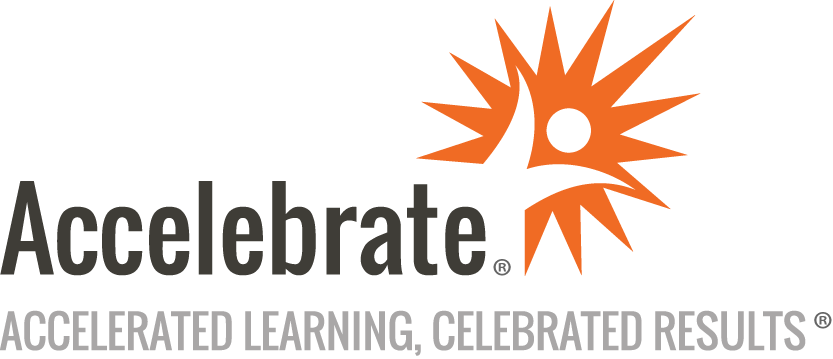 SharePoint 2019 Site OwnerCourse Number: SHPT-490
Duration: 2 daysOverviewAccelebrate's live, private SharePoint 2019 Site Owner training course teaches students the basics of collaborating in SharePoint 2019 using Contacts, Tasks, Links, Calendars, and document libraries. Attendees learn how to customize SharePoint 2019 for improved efficiency and productivity, and optionally, how to use social networking capabilities such as blogs and wikis.PrerequisitesAttendees should have experience using a Web browser and interacting with Web-based systems as well as hands-on experience with SharePoint 2019 from an end user perspective. Experience with Microsoft Office 2010 or later is an advantage, but is not required.MaterialsAll SharePoint training attendees receive complete courseware.Software Needed on Each Student PCMicrosoft Office Professional PlusA modern browser such as Microsoft Edge or Google ChromeOptional: Visio Professional and SharePoint Designer (for creating workflows)A site collection on your SharePoint 2019 server also needs to be available for class, with each attendee having her/his own site within the collection. We have an easy-to-use setup sheet that describes how to prepare the site collection and sites for the class, and we are glad to check your setup remotely via screen share after it is completed.ObjectivesNavigate a SharePoint 2019 Team SiteLearn to create and edit web page contentCreate site columns and content typesIntegrate Office applications with SharePoint 2019Manage basic permissions of SharePoint 2019 resourcesOutlineIntroductionWorking with Sites Site TemplatesCreating SitesCreating a Team SiteSite NavigationManaging Site NavigationPage Content Wiki Library PagesEditing the Team Site Home PageWeb Part PagesCreating a Web Part PageWorking with Web PartsAdding Web Parts to PagesSite Columns and Content Types Site Column GalleryExplore the Site Column GalleryCreating Site ColumnsCreate a Custom Site ColumnAdd a Site Column to a ListSite Content Type GalleryExplore the Site Content Types GalleryCreating Content TypesHow to Create and Use Content TypesManaging SharePoint Site Permissions SharePoint GroupsAssigning PermissionsPermission LevelsPermissions InheritanceParticipating in User Communities Configure User Profiles and My SitesNewsfeedsPeople NewsfeedsDocuments NewsfeedSites NewsfeedTags NewsfeedManaging Personal SitesConclusion